Socials Studies 9 									        Ms. Carey Aftermath of the 1837 Rebellions in Upper & Lower Canada
LORD DURHAMS’S REPORTName: __________________________   Date: ________________________  Block: __________

The Rebellion in Lower Canada ended French-Canadian hopes for justice and democracy under the British Empire. The ACT OF UNION which followed in 1840, joined the colony with English-speaking Upper Canada. Radical ideas were purged, and English became the language of government. While union may have resulted in a larger, stronger colony headed in the direction of a more responsible government, it also brought a sense of loss to many of the residents of Lower Canada. Feelings of loss and betrayal meant that political strife in the Canadas was not at and end… (p.78-80)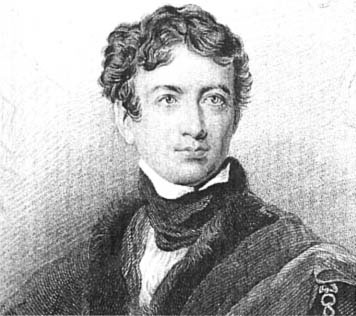 Who was Lord Durham and how did he make his fortune? When Durham arrived in 1838, who did English and French Canada view him? Without the Councils and Assembly, Durham was known as what? ______________________What is the Durham Report? What did Lord Durham suggest to England as his recommendation? 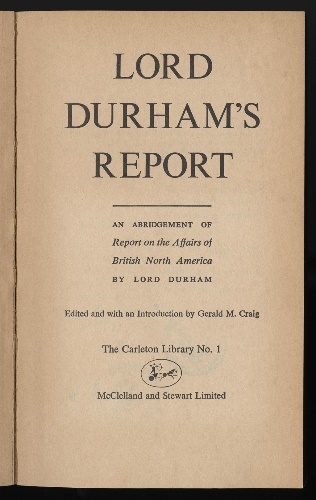 Do you think his recommendations were the right thing to do? Yes or No? Explain. What did Lord Durham conclude was the ‘real problem’ that he didn’t mention in his report? Durham had correctly reasoned what? That… __________________________________________________________________________________________________________________________________________________________________________________________________________________________________________.Durham proposed changes to the structure of what? Explain and identify the consequences of this change based on the existing structure in both Upper and Lower Canada. Explain what the ACT OF UNION was and what did it do? Explain. Examine p.80 “Get to the Source: Lord Sydenham Proclaims Act of Union”. Would anything in his speech make you doubt his words? Explain. Explain why Lord Durham’s words on p.78 would have been difficult for French Canadians to see Durham in a positive light. Explain why you think Indigenous peoples tended to avoid involvement with the Rebellions of 1837. 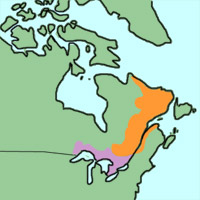 